Colegio República Argentina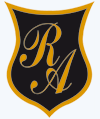  O’ Carrol   # 850-   Fono 72- 2230332              RancaguaSemana Nº 11Autoevaluación de Historia, Geografía y Ciencias Sociales7º Años BásicosTe invito  a responder la siguiente autoevaluación. Revisa estos videos que te ayudarán a responder las preguntas.https://www.youtube.com/watch?v=1rSZ_PvH524https://vimeo.com/404109095Consulta  tu texto de Historia de las páginas 28 a la 41.Luego pasa las respuestas a la hoja de respuesta o escribe las respuestas en tu cuaderno. Saca una fotografía y envíala al correo de tu profesora de asignaturaItem I selección múltiple:  Lee la pregunta y encierra con un círculo la letra de la alternativa correcta. El documento se refiere al arte en la Prehistoria.“…Los artistas también eran cazadores y sus vidas dependían  de los animales cuyas imágenes pintaban en las cuevas. ¿Es posible que estos cazadores- artistas creyeran que al representar con exactitud la fuerza, el poderío y la velocidad de los animales, adquirirían poderes mágicos?  Así serían capaces de controlar su espíritu y quitarles la fuerza antes de cazarlos.(Las primeras pinturas:  El arte rupestre, Milko García Torres)Al analizar el contenido del  texto podemos concluir que:A  El arte rupestre tenía una finalidad mágico-religiosa.B  La caza de animales era considerada un arte en la Prehistoria.C  Los cazadores en la Prehistoria tenían poderes mágicos.D  En la Prehistoria no existía el arte.Observa las siguientes obras de arte y responde la pregunta Nº 2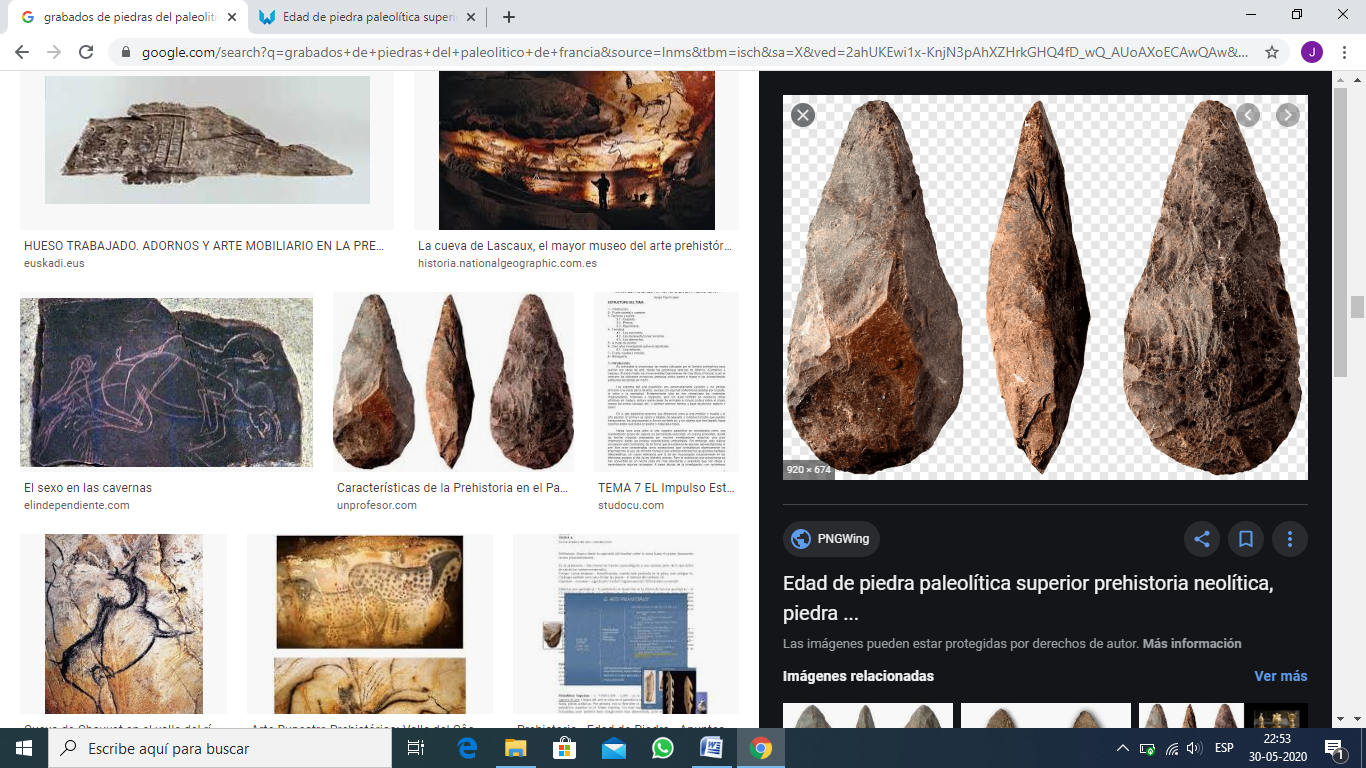 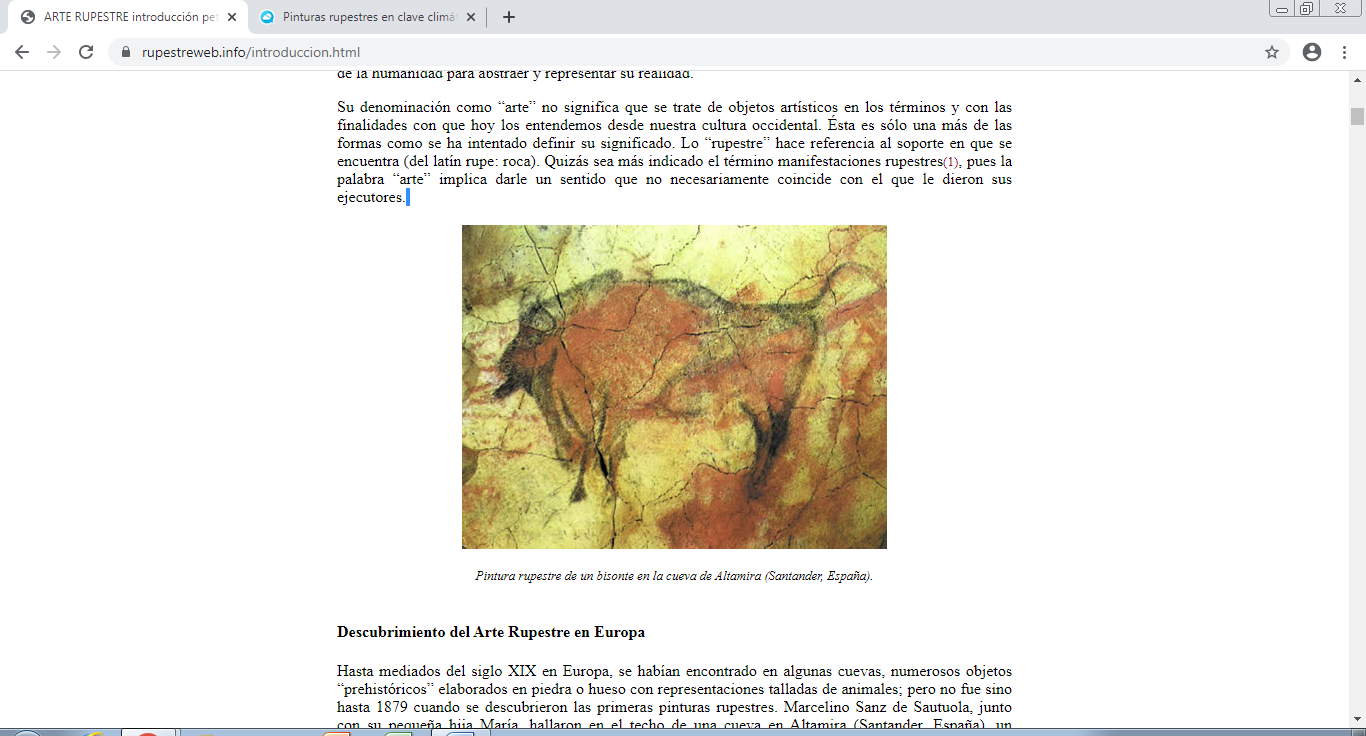 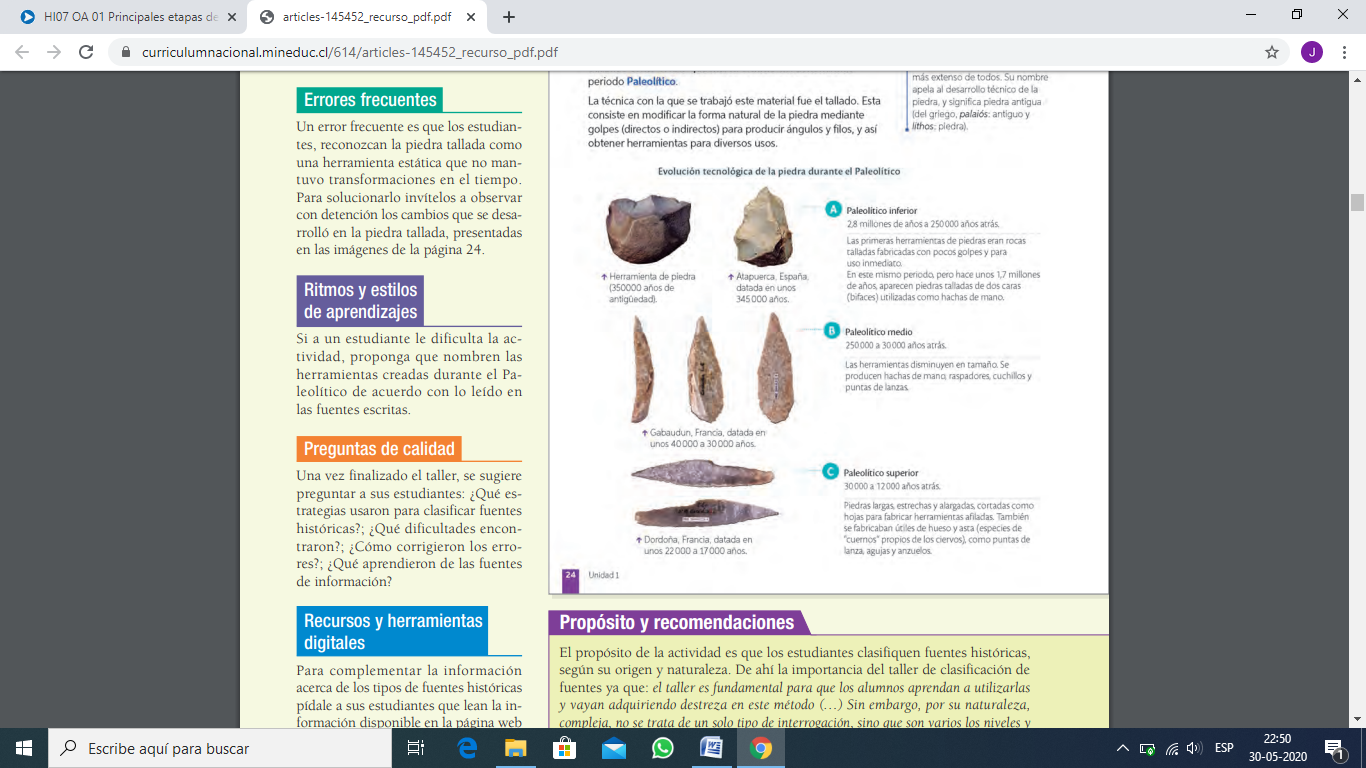 2.¿A qué período de la prehistoria corresponden las obras de arte?A Edad AntiguaB Edad de los Metales.C Paleolítico.D Neolítico.3.Las expresiones artísticas y culturales del Paleolítico nos permiten afirmar que:A  Las personas sólo desarrollaron pinturas y trazados muy básicos como los de un niño pequeño.B Las personas solo se dedicaban a cazar y perseguir animales para sobrevivir.C Los grupos humanos fueron desarrollando ritos y prácticas abstractas cada vez más complejas.D Este período no es de gran aporte para conocer la historia humana.4. El Neolítico comienza con…A La aparición de la caza y la recolección.B El descubrimiento de los metales.C Con la aparición de la escritura.D La aparición de la agricultura y la ganadería.5 . Los procesos de descubrimiento de la agricultura y domesticación de animales tienen en común que:A Gracias a ellos surgió el homo sapiens.B Se desplegaron al mismo tiempo en todos los continentes.C Comenzaron en un solo lugar y se expandieron desde ahí al resto del    mundo.D. Fueron procesos de larga duración que implicaron esfuerzo y aprendizaje   humana.6. “Los homínidos de la prehistoria lograron un conocimiento del medio ambiente y de sus ciclos, solo observando los cambios de la naturaleza, lo que se les permitió aprovechar mejor sus recursos”.  Con ello, se inicia un camino hacia una gran revolución al final de la etapa, que cambió por completo la forma de vida humana”.  Esta fue conocida como:A Revolución DemográficaB Revolución de la Piedra.C Revolución Agrícola.D Revolución Científica.En relación al mapa histórico de la expansión de agricultura.  Luego  responde la pregunta   7 y 8. 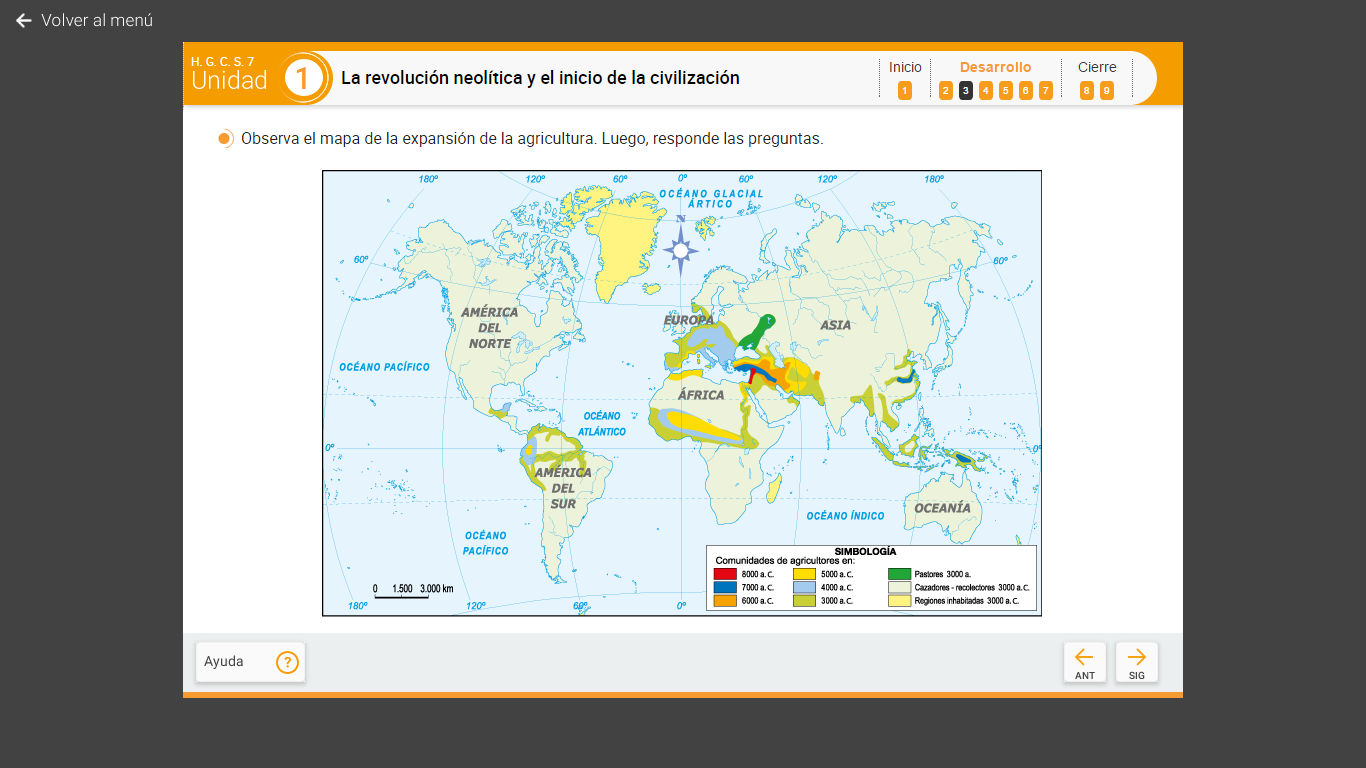 7. ¿En qué zona surgieron las primeras comunidades agrícolas del planeta?A En la zona denominada crecimiento fértil.B En el sector occidental de Europa.C En el sur del continente americano.D En las distintas tierras templadas de América del Sur8. ¿Qué continente tuvo en su territorio un desarrollo de la agricultura temporalmente similiar al evidenciado en América del Sur?A Asia.B Europa.C Oceanía.D Antártica.9. Las sociedades agrícolas del Neolítico necesitaron primordialmente para su existencia una:A Acceso a fuentes de agua dulce.B Fuerte estructura social.C Hombres y mujeres que cultivaran la tierra para producir alimentosD Maquinaria especializara  para realizar el proceso agrícola.Observa la imagen  y luego responde la pregunta 10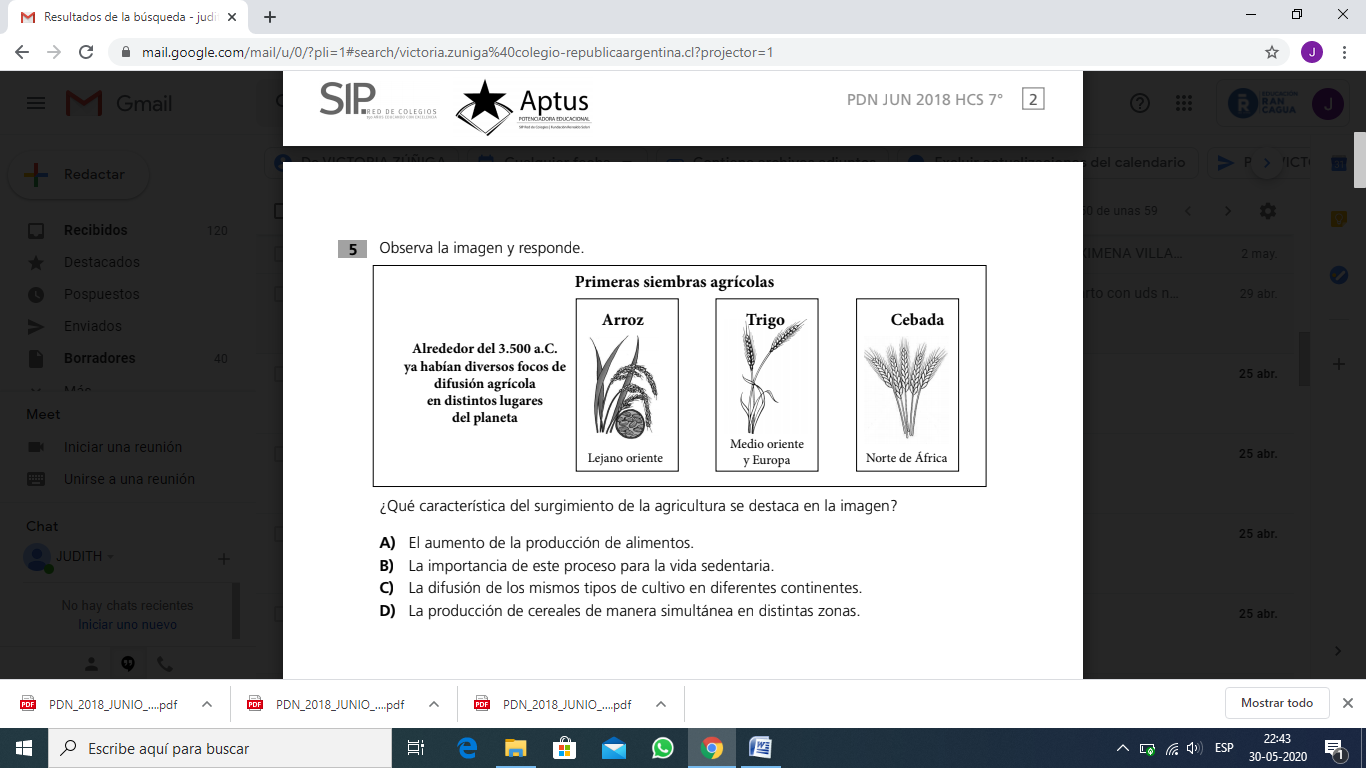 10 ¿Qué característica del surgimiento de la agricultura se destaca en la imagen?A El aumento de la producción de alimentos.B La importancia de este proceso para la vida sedentaria.C La difusión de los mismos tipos de cultivo en diferentes continentes.D La producción de cereales de manera simultánea en distintas zonas.11 “Proceso mediante el cual una comunidad o grupo adopta una forma de vida de permanecer en un lugar”.  Este concepto se refiere a:A Nómadismo.B Sedentarización.C Domesticación.D Neolitización. 12 “Proceso de modificación de las características de especies vegetales y animales, producto de la intervención y selección humana”.  Este concepto se refiere a:A DomesticaciónB Revolución.C Economía productora.D AlfareríaLee la siguiente fuente y luego responde las preguntas 13 y 14.Arte paleolítico“El arte urge como un  intento del hombre por unirse al mundo exterior, aplacando los temores que este le despierta y dando un  realidad concreta a las imágenes bajo las cuales se le aparece el universo.Arte y cultura aparecen bajo una visión utilitaria y cotidiana, pues el arte estaba fundido con la vida mezclando a todos los momentos de la existencia, pero solo registras las revelaciones más significativas, así cada objeto creado, de alguna manera glorifica y exalta la vida.Rodeado de elementos hostiles, viendo las fuerzas enemigas en el fuego, la tormenta, el estrecimiento del agua o  del follaje, el hombre requiere de un arte que apacigüe su ansiedad y colme sus deseos.(…)Posteriormente el hombre adquirió la facultad de reconocer, en las nubes, en las piedras o en las rocas, formas semejantes a las que intentaba imitar y trato de sustituir la actuación por una imagen que tuviera esa misma semejanza física, pero trasladada a la materia (arcilla, madera, hueso); y así surgieron las primeras esculturas.  En una fase posterior nació la pintura”              Sigal, Silva.  (1993).  Historia de la cultura y del arte.  México: Alhambra Mexicana.13.  Según la fuente, ¿Cuál fue el propósito que tuvo el desarrollo del arte en el Paleolítico?A Conectar al ser humano con el espacio geográfico.B El  hombre requiere de un arte inquietante para plasmar sus deseos.C El arte en el Paleolítico no le interesaba el espacio geográfico.D  No existía ninguna  conexión  con la naturaleza.14 ¿A qué se refiere la autora de la fuente cuando señala que el arte tenía una visión utilitaria y cotidiana?A Porque le permitía registrar todos los momentos de su vida cotidiana.B El arte tenía una visión utilitaria para expresar sólo estados emocionales.C Se refiere a que el arte en el paleolítico, representaba la integración de la naturaleza y la vida del propio ser humano.D Ninguna de las anteriores.II La revolución Neolítica y el inicio de la civilización.Completa la línea de tiempo  de las transformaciones desarrolladas durante el período Neolítico. Escribe el número de la imagen según corresponda y el hecho histórico según corresponda al período de tiempo.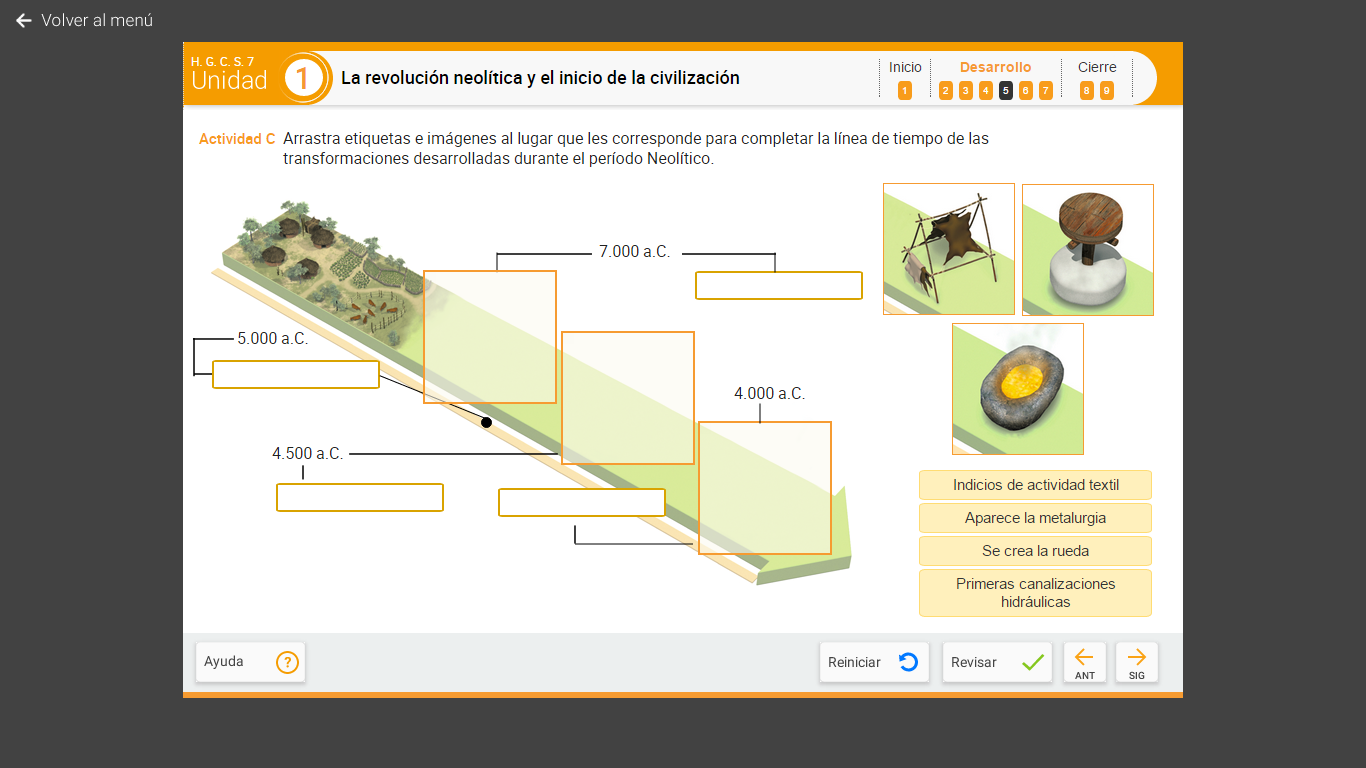 HOJA DE RESPUESTAAutoevaluación 7º Año ___Saca una fotografía  y envíala al correo de tu profesora de Historia.historiasusanar@gmail.com                           ordenes13@gmail.com                                         Nathaly.hormazabal@colegio-republicaargentina.clNombre:Curso: 7º A-B-C-D                                Fecha: Semana del 8 al 12 Junio 2020.OA 21: Caracterizar  la evolución cognitiva del Homo sapiens  considerando las distintas creaciones culturales del Paleolítico por medio de fuentes históricas.OA 2: Explicar que el surgimiento de la agricultura, la domesticación de animales, la sedentarización, la acumulación de bienes y el desarrollo del comercio, fueron procesos de larga duración que revolucionaron la forma en que los seres humanos se relacionaron con el espacio geográfico.Nº PreguntaRespuestaItem I1234567891011121314Item IILa revolución Neolítica y el inicio de la civilización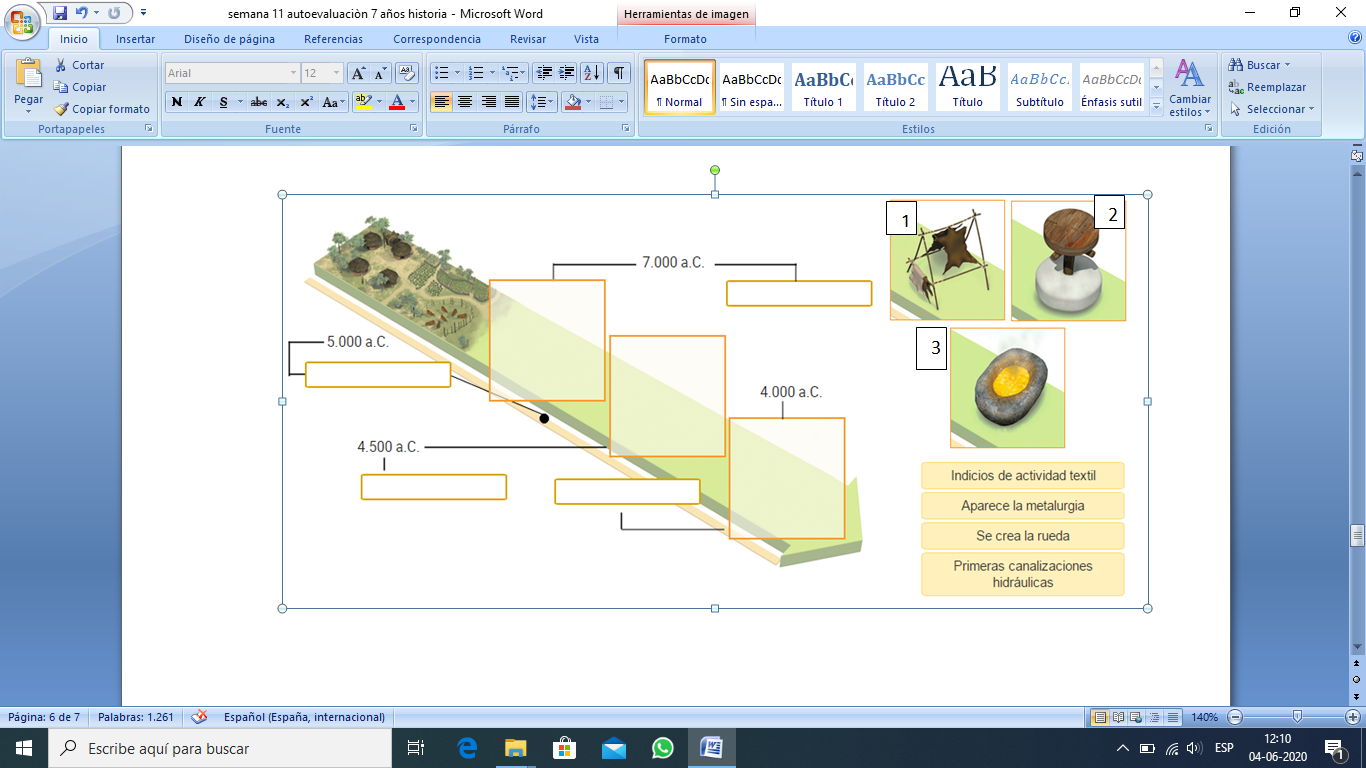 